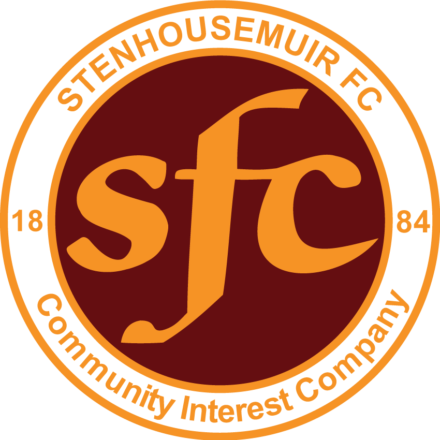 			SCOTTISH FA QUALITY MARKSTENHOUSEMUIR FOOTBALL CLUBCODE OF CONDUCT- PLAYERSWe all have a responsibility to promote high standards of behaviour in the game. As a player, you have a big part to play. Fair Play and respect for all others in the game is essential. We are asking every player to follow a Code of Conduct to Honour Our GameAs a member of my football team, I will:Always work hard to learn and improve and play to the best of my abilityPlay fairly with sportsmanship and respect to Honour Our GameRespect my team-mates, opposition, officials and selfPlay by the rules and always respect the refereeValue your opposition by playing hard and fairShake hands with the other team and referee at the end of the gameLead by example both on and off the pitchListen and respond to what my coach tells meTalk to someone I trust or the club welfare officer if I’m unhappy about anything at my club.I understand that if I do not follow the Code of conduct, actions may be taken by my club, league or National Association.Player: ________________________________________________________Coach: ________________________________________________________Date: _________________________________________________________